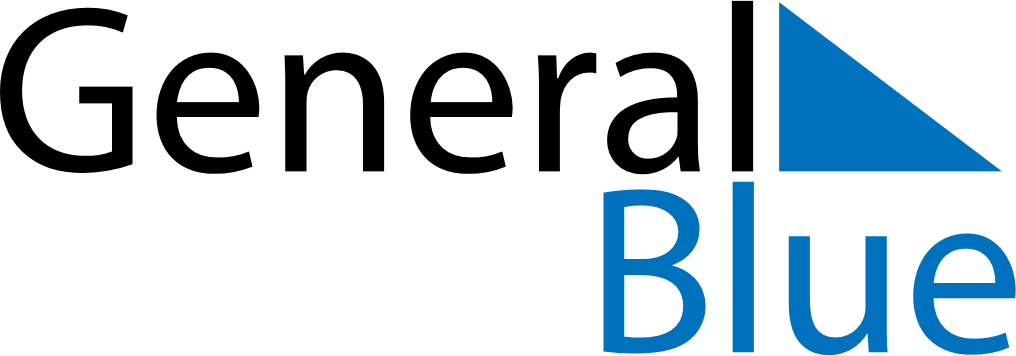 October 2022October 2022October 2022JapanJapanMondayTuesdayWednesdayThursdayFridaySaturdaySunday12345678910111213141516Sports Day171819202122232425262728293031